Malatya Turgut Özal Üniversitesi	Personel Daire Başkanlığı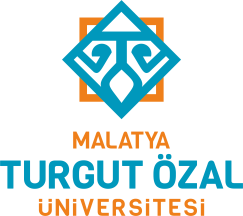 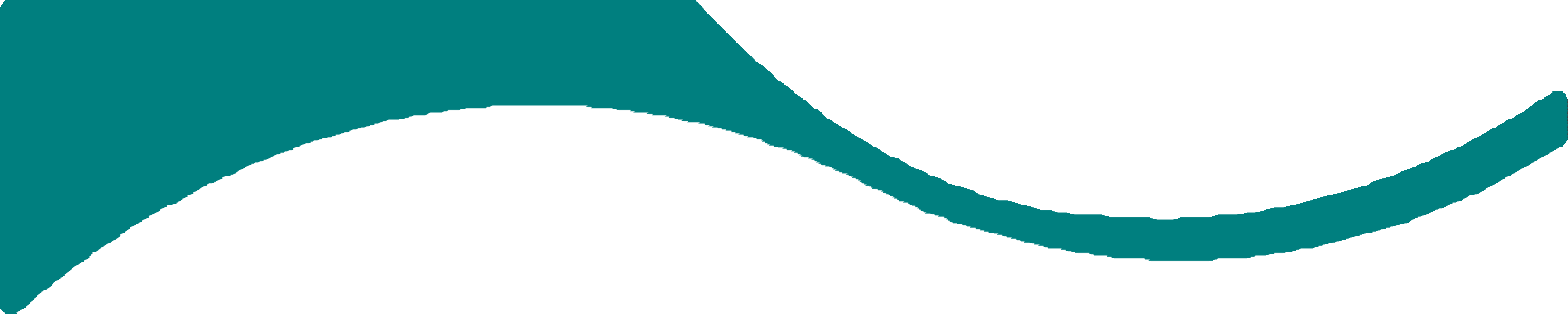 İdari Personel Birimi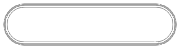 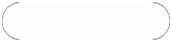 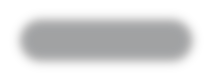 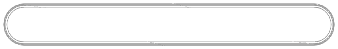 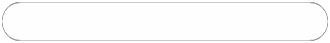 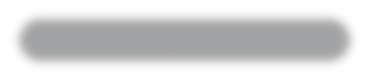 SORUMLULAR	İŞ SÜRECİ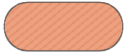 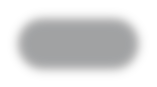 BAŞLANGIÇ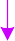 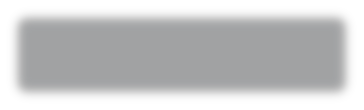 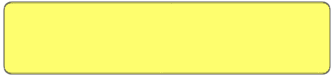 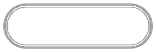 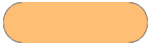 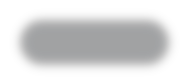 İlgili Birimİlgili personelin hizmet belgesi talebi dilekçesinin görevyaptığı birim veya Bilgi Edinme Birimi aracılığıyla gelmesi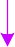 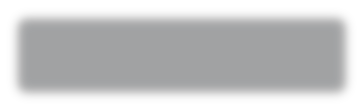 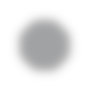 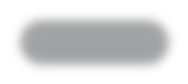 Memur-Şube Müdürü-Daire Ba şkanıHizmet belgesinin hazırlanması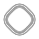 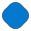 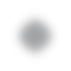 M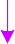 28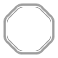 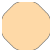 gün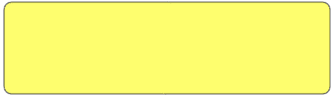 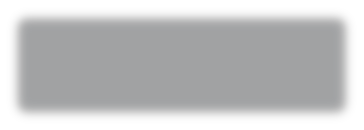 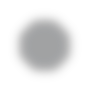 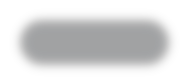 İdari Personel Birimiİlgili personele tutanak karşılığı hizmet belgesinin teslimedilmesi1 gün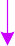 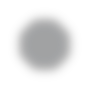 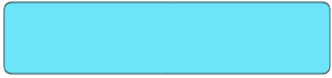 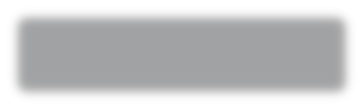 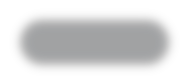 İdari Personel Birimiİlgili personele tutanak karşılığı hizmet belgesinin teslimedilmesine dair yazının Bilgi Edinme Birimi ne gönderilmesi1 gün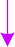 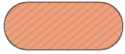 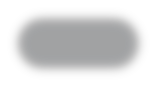 BİTİŞ